Помню и горжусь.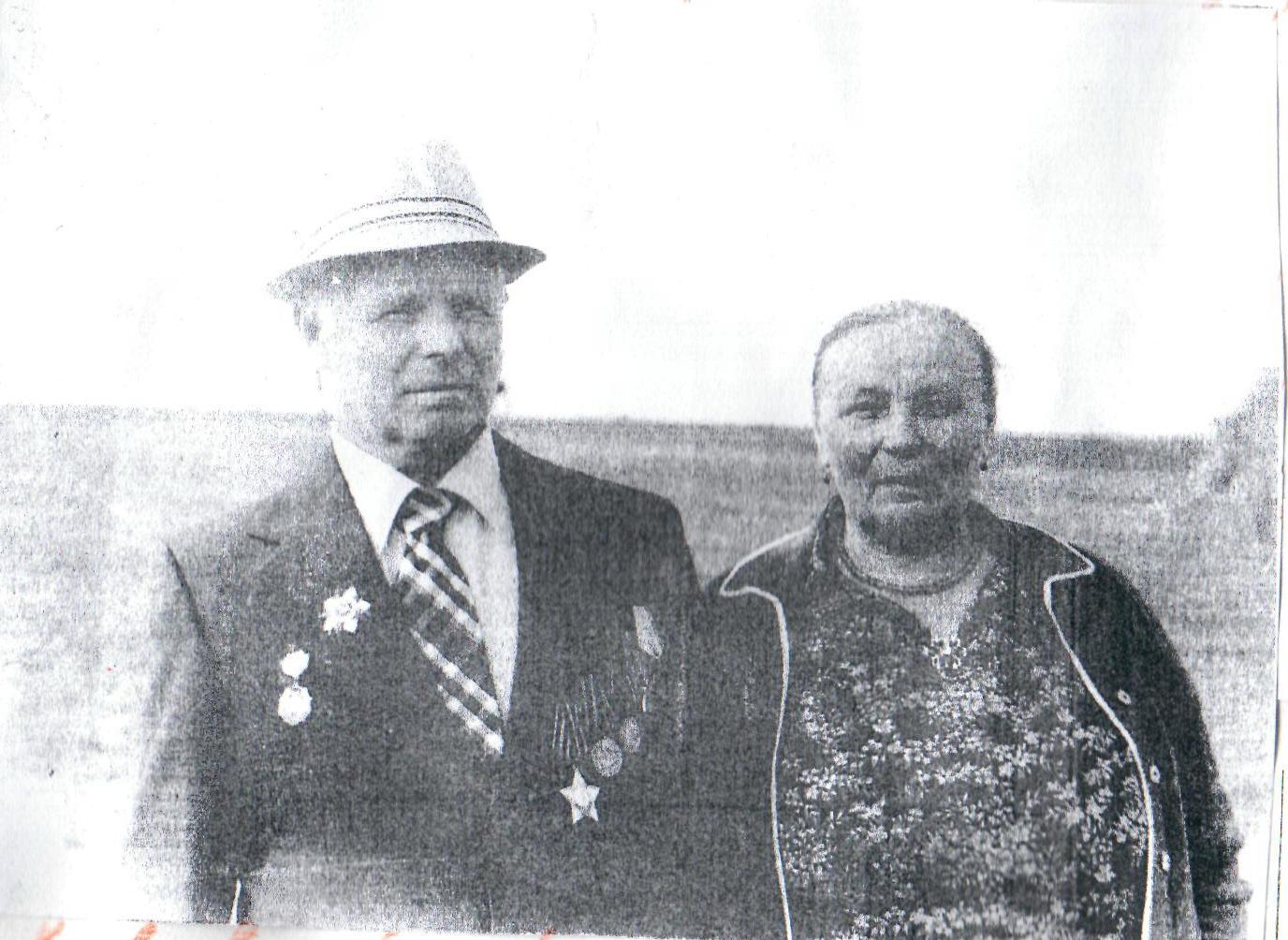 Нет в нашей стране семьи, которых стороной обошла бы война. В моей семье эта участь выпала на долю  прабабушки и прадедушки.  Родом из Смоленской области прадедушка – Александр Викторович Викторов и  прабабушка – Александра Васильевна были совсем молодыми людьми, когда началась Великая Отечественная война,ему было 15, а ей 13 лет.Всем известны факты наступления немецкой армии  на Смоленском направлении. Немцы имели значительный перевес в живой силе и военной технике. В результате упорного сопротивления воинов Красной Армии, наступление было сорвано и фашисты перешли к обороне. Смоленское сражение - важный этап Великой Отечественной войны, в результате чего был сорван гитлеровский план молниеносной войны против СССР.   Своим героическим сопротивлением и ценой больших потерь Красная Армия измотала противника и заставила приостановить наступление на Москву и Ленинград.Очевидцы говорят, что победа была  выстрадана не только армией, но и всем народом. Так случилось, что мои прадеды  в это время жили в деревне Масалово под Смоленском. Из их воспоминаний следует, что все без исключения жители деревни  «от мала до велика» помогали фронту: кто-то воевал у  партизан,  большинство же выполняли свою обычную работу - сеяли, пахали, тем самым, помогая  армии  продуктами, в общем, делали все, чтобы помочь фронту, а в моменты обороны и наступления -копали окопы, противотанковые рвы. Сейчас, когда прошло много лет и деда моего не стало, мне особенно дороги отдельные истории того времени, которые запомнились с детства.Во время оккупации молодежь из деревни Масалово угоняли на работы в Германию. Моего прадедатоже забрали, но ему чудом  удалось бежать. А с прабабушкой произошла вот такая история. Когда немцы пришли в дом, мама спрятала ее под крыльцо. Немцы не нашли  ее и уже собрались уходить, как из сарая выбежала курица. Один немец погнался за ней, а обезумевшая от страха птица побежала прямо под крыльцо. У прабабушки сжалось сердце, и она замахала  руками, та и выскочила из-под крыльца, а немец дальше погнался за курицей.  Жизнь  прабабушки была спасена. Однажды  немцы выбрали для постоя дом моего прадеда. Вели себя нагло, съели всю еду, какую смогли найти в сарае и погребе, забили и съели всю домашнюю скотину и птицу, что была в подсобном хозяйстве. Как-то утром вся семья проснуласьот внезапно раздавшихся громких криков и ругани немецкого офицера, квартировавшего у них. Сбежались на крики и немецкие солдаты с оружием, готовые тот час открыть пальбу. Оказалось, что у него пропали кожаные перчатки. И, конечно же,он решил, что их украли «неблагодарные русские», которых он «осчастливил» тем, что решил квартироваться в их доме. Все это офицер высказал семье и объявил, что за такое деяние всех их ждет расстрел. По команде офицера всех домочадцев вывели  из дома для расстрела. И тут, проходя мимо печки, кто-то заметил наверху  торчащий край офицерской перчатки. Оказалось, что возвратившись глубокой ночью, домой, будучи сильно пьяным, немецкий офицер положил свои перчатки на печку для просушки и забыл об этом. Расстрел был отменен.5 октября 1943 года мой прадедушка был досрочно призван в ряды Красной Армии. В 1944 году он  воевал на территории Латвии и Литвы в 1333 стрелковом полку 97 роты, в 8-м Гвардейском танковом полку особого назначения. Был стрелком-автоматчиком. 5 октября 1944 года их полк получил приказ идти в атаку на превосходящие силы противника. Была поставлена цель - освободить город Паневежис. В этом бою прадедушка получил тяжелое ранение, а спас,  вытащил его с поля боя боец из соседней части, который оказался родом из соседней деревни. 17 августа 1945 года он вернулся домой с войны. Из их маленькой деревни 30 жителей так и не вернулись с войны.А сколько таких деревень на земле русской? Прадед был награжден Орденом Славы, медалью «За победу над Германией в ВОВ», Орденом победы в Великой Отечественной Войне II степени, медалью «За доблесть и отвагу в ВОВ». Прадед дожил до 1998 года и я, к сожалению, знаю о нем только по рассказам родных, прабабушкии сохранившимся фотографиям.Прабабушка имеет звание «Труженик тыла». После смерти прадедушки, она переехала из Смоленской области к родным и проживает сейчас в Ясенево. А я хожу к ней в гости и с удовольствием  слушаю ее рассказы про то тяжелое время и про подвиг русского народа, победившего в этой войне.